СЪЮЗ НА ИКОНОМИСТИТЕ В БЪЛГАРИЯ /СИБ/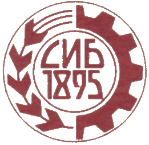 НАЦИОНАЛЕН КОНКУРС МЛАД ИКОНОМИСТ – 2022 „ГЛАСЪТ НА МЛАДИТЕ ЗА СИЛНА ИКОНОМИКА”                                   ПЛАН-ПРОГРАМА за подготовката и провеждането на Осемнадесетия национален конкурс – 2022 г. на тема: „ЗЕЛЕНАТА ИКОНОМИКА- НАСТОЯЩЕ И БЪДЕЩЕ“Дата на церемонията по награждаване на участниците: 11 юни /събота/ 2022г., Ден на икономиста, (присъствено или онлайн)Работен език на конкурса: български език.Участници в конкурса– позиция: ученици в средни училища, без ограничения на специалността, студенти, докторанти и асистенти в български и европейски университети; млади предприемачи до 29 годишна възраст.За участие в конкурса: Утвърдени с решение на УС на СИБ и публично оповестени Условия и изисквания.Награди по конкурса: публично обявени парични и предметни награди, придружени с почетни грамоти, приети с решение на УС на СИБ.ОРГАНИЗАЦИОНЕН КОМИТЕТпроф. д-р ик.н. Татяна Хубенова – председателпроф. д-р ик.н. Нено Павлов – зам. председател, координатор на конкурсаПроф. д-р Р. НейковаДоц.д-р  Д. Благоев, УНССПроф. Д. Русчева, ИИИ на БАНПроф. Г. Ганчев, ЮЗУ „Н.Рилски“Доц. д-р Петя Данкова - директор на НИИ на Икономически университет-Варна Доц. д-р М. Велушев, Стопански факултет на СУ “Св. Кл. Охридски“По-важни срокове за провеждането на конкурса:Официално обявяване и откриване на процедурата по провеждането на конкурса: до 10.03.2022г.Представяне на разработките в два екземпляра на хартиен носител и по електронен път на адрес: info@bgeconomist.bg до 30 май 2022г.;Определяне на комисията за оценяване на разработките – 20.05.2022г.Издаване на Заповед за състава на журито, което да изготви и обяви класирането и наградите по конкурса – 23.05. 2022г.Осигуряване и определяне на персоналните награди на участниците –  6 юни 2022г. Класиране и информиране на заелите призовите места и носителите на специални награди – 8 юни 2022г. – Публикуване на резултатите на сайта на СИБ.Срок за оформяне на поканите за официалните гости (при присъствено участие в церемонията) – 3 юни 2022 г.                                                                                                                   Срок за оформяне на грамотите и сертификатите – 8 юни 2022г.Церемония по награждаване на участниците: 11 юни 2022г. Изготвяне на рекламен банер на Генералния спонсор (при присъствено участие в церемонията) – 9 юни 2022г.Изготвяне на сценария за провеждане на официалната церемония по награждаването на участниците (при присъствено и неприсъствено организиране на церемонията) – 8 юни 2022г.           Настоящата План-програма е приета на заседание на УС на СИБ на 28.01.2022 г., Протокол № 1/2022г.София, 28.02.2022г.София 1000                                                                             тел.: (+359 2) 987 18 47; +359 877011710Ул. ”Г. С. Раковски” № 108                                   e-mail: unieconom@abv.bg; www.bgeconomist.bg